Centro Unión Empleados de Comercio – Filial – GALVEZ –Adherido a la FAECYS.Dorrego Nº 0638 Tel: 03404-432673 cuec@cegnet.com.ar  GALVEZ (Sta. Fe)Escalas de sueldos mínimos que rigen para la ramaPERSONAL DE COOPERATIVAS DE AGUA POTABLESegún convenio homologado por el Ministerio de Trabajo resolución  Nº 1170/95 en vigenciaNota: Incremento salarial del 27% en dos tramosLas partes pactan incrementar en un 27 % las escalas vigentes de las remuneraciones básicas del CCT 130/75, que se abonará en forma remunerativa y no acumulativamente, de acuerdo con lo siguiente: a) Un 17 %  a partir del 1° de abril de 2015 .b) Un 10 % a partir del 1° de Noviembre de 2015Suma no remunerativa por única vez: Se pacta otorgar por única vez, con carácter extraordinario y excepcional una asignación no remunerativa de $ 2.400 + 27% .- a pagarse en dos cuotas iguales: $ 1.524 con los haberes de julio de 2015  $ 1.524 con los haberes de Setiembre de 2015.  Esta asignación de pago único, en ningún caso, se agregará a las escalas salariales, ni modificará las mismas.Presentismo: Por asistencia deberá agregarse el 8,33% según convenio colectivo de trabajo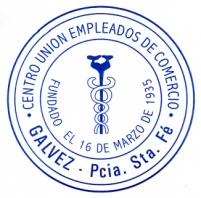 Escala desde Abril 2015 hasta Octubre 2015 (Acuerdo Abril 2015-05-13)Escala desde Abril 2015 hasta Octubre 2015 (Acuerdo Abril 2015-05-13)Escala desde Abril 2015 hasta Octubre 2015 (Acuerdo Abril 2015-05-13)Escala desde Abril 2015 hasta Octubre 2015 (Acuerdo Abril 2015-05-13)Escala desde Abril 2015 hasta Octubre 2015 (Acuerdo Abril 2015-05-13)Escala desde Abril 2015 hasta Octubre 2015 (Acuerdo Abril 2015-05-13)Escala desde Abril 2015 hasta Octubre 2015 (Acuerdo Abril 2015-05-13)Categorías de EmpleadosHasta 500 conexionesDe 501 a 1500 + 7%De 1501 a 3500 7+7%Más de 3500 7+7+7%Categorías de EmpleadosCategoría ACategoría BCategoría CCategoría DMaestranza y Serv.Básico Cat CBásico Cat C$ 10.076,91$ 10.782,30$ 11.487,69$ 12.193,07Personal  auxiliarAyudante  10%Ayudante  10%$ 11.084,61$ 11.860,53$ 12.636,46$ 13.412,38Personal  auxiliarMedio Of  35%Medio Of  35%$ 13.603,84$ 14.556,11$ 15.508,38$ 16.460,65Personal  auxiliarOficial      50%Oficial      50%$ 15.115,38$ 16.173,46$ 17.231,53$ 18.289,61Personal  auxiliarOf. Enc     70%Of. Enc     70%$ 17.130,76$ 18.329,92$ 19.529,07$ 20.728,22Personal AdministrativoAyudante    10%Ayudante    10%$ 11.084,61$ 11.860,53$ 12.636,46$ 13.412,38Personal AdministrativoAdm., de 2da  35%Adm., de 2da  35%$ 13.603,84$ 14.556,11$ 15.508,38$ 16.460,65Personal AdministrativoAdm de 1ra 50%Adm de 1ra 50%$ 15.115,38$ 16.173,46$ 17.231,53$ 18.289,61Personal AdministrativoEncargado  70%Encargado  70%$ 17.130,76$ 18.329,92$ 19.529,07$ 20.728,22Personal TécnicoOper de 2 da   65%Oper de 2 da   65%$ 16.626,92$ 17.790,80$ 18.954,69$ 20.118,57Personal TécnicoOper de 1ra 90%Oper de 1ra 90%$ 19.146,15$ 20.486,38$ 21.826,61$ 23.166,84Personal Superv. Y JefPersonal Superv. Y Jef150% Cat A Y B$ 25.192,30$ 25.192,30Personal Superv. Y JefPersonal Superv. Y Jef200% Cat C y D$ 30.230,76$ 30.230,76Pago de Porcentaje por antigüedad Emp. Coop. Agua Potable s/ convenio2% acumulativo por año de AntigüedadPago de Porcentaje por antigüedad Emp. Coop. Agua Potable s/ convenio2% acumulativo por año de AntigüedadPago de Porcentaje por antigüedad Emp. Coop. Agua Potable s/ convenio2% acumulativo por año de AntigüedadPago de Porcentaje por antigüedad Emp. Coop. Agua Potable s/ convenio2% acumulativo por año de AntigüedadPago de Porcentaje por antigüedad Emp. Coop. Agua Potable s/ convenio2% acumulativo por año de AntigüedadPago de Porcentaje por antigüedad Emp. Coop. Agua Potable s/ convenio2% acumulativo por año de AntigüedadPago de Porcentaje por antigüedad Emp. Coop. Agua Potable s/ convenio2% acumulativo por año de AntigüedadPago de Porcentaje por antigüedad Emp. Coop. Agua Potable s/ convenio2% acumulativo por año de AntigüedadAñosPorcentajeAñosPorcentajeAñosPorcentajeAñosPorcentaje12%714,861329,361945,6924,4817,161431,952048,6036,120919,501534,592151,5748,241021,891637,282254,60510,401124,331740,032357.69612,611226,821842,832460.842564.06